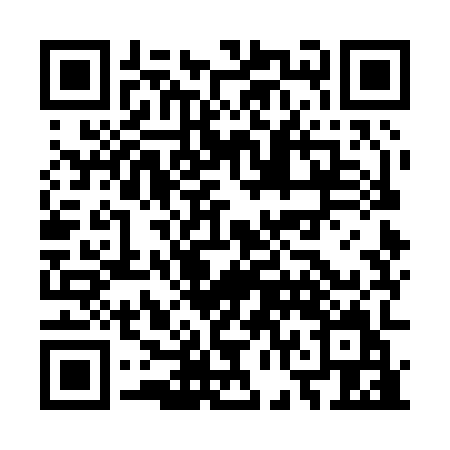 Ramadan times for Rosenburg, AustriaMon 11 Mar 2024 - Wed 10 Apr 2024High Latitude Method: Angle Based RulePrayer Calculation Method: Muslim World LeagueAsar Calculation Method: ShafiPrayer times provided by https://www.salahtimes.comDateDayFajrSuhurSunriseDhuhrAsrIftarMaghribIsha11Mon4:344:346:1812:073:175:575:577:3612Tue4:314:316:1612:073:185:595:597:3813Wed4:294:296:1412:073:196:006:007:3914Thu4:274:276:1212:073:206:026:027:4115Fri4:254:256:1012:063:216:036:037:4216Sat4:234:236:0812:063:226:056:057:4417Sun4:204:206:0612:063:236:066:067:4618Mon4:184:186:0412:053:246:086:087:4719Tue4:164:166:0212:053:256:096:097:4920Wed4:134:136:0012:053:266:116:117:5121Thu4:114:115:5812:053:266:126:127:5322Fri4:094:095:5612:043:276:146:147:5423Sat4:064:065:5312:043:286:156:157:5624Sun4:044:045:5112:043:296:176:177:5825Mon4:024:025:4912:033:306:186:188:0026Tue3:593:595:4712:033:316:206:208:0127Wed3:573:575:4512:033:316:216:218:0328Thu3:543:545:4312:023:326:236:238:0529Fri3:523:525:4112:023:336:246:248:0730Sat3:493:495:3912:023:346:266:268:0931Sun4:474:476:371:014:357:277:279:101Mon4:444:446:351:014:357:297:299:122Tue4:424:426:331:014:367:307:309:143Wed4:394:396:311:014:377:327:329:164Thu4:374:376:281:004:387:337:339:185Fri4:344:346:261:004:387:357:359:206Sat4:324:326:241:004:397:367:369:227Sun4:294:296:2212:594:407:387:389:248Mon4:274:276:2012:594:407:397:399:269Tue4:244:246:1812:594:417:407:409:2810Wed4:214:216:1612:594:427:427:429:30